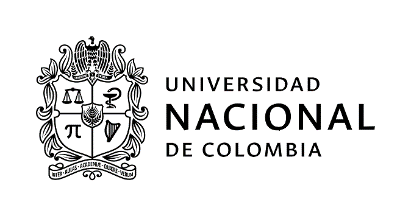 SOLICITUD PARA PARTICIPAR EN EL PROCESO DE SELECCIÓN DE ESTUDIANTE AUXILIAR PARA DEPENDENCIAS ADMINISTRATIVASPara participar en esta convocatoria certifico que actualmente y a la fecha no soy Monitor ni Becario de la Universidad Nacional de ColombiaEstoy interesado en participar en la convocatoria para la Dependencia o Proyecto: ______________________________________________________________________________________________Código convocatoria: ______________Nombres y apellidos: _______________________________________________________________Cédula: ______________________________Teléfono: _____________________________Correo electrónico institucional: ______________________________________________________Soy Estudiante de la Carrera: _________________________________________________________Facultad: _________________________		Sede: ____________________________Actualmente curso el ________semestre		PBM: ______________Mi promedio académico es de: ______		Pagué por concepto de matrícula: _____________Cursé línea de profundización:  SI (    )      NO (      )        Cuál(es)?:_______________________________________________________________________________________________________________Carga Académica: (Asignaturas registradas): ____________________________________________Disponibilidad Horaria (total horas): _______________Conocimientos en el área de sistemas (software, lenguajes, herramientas): ____________________________________________________________________________________________________________________________________________________________________________________________________________________________________________________________________________________________________________________________________________________Conocimiento de otros idiomas que habla, lee y escribe de forma Regular, Bien o Muy Bien:Puedo aportar a la Universidad las siguientes competencias personales, académicas y administrativas:1._______________________________________________________________________________2._______________________________________________________________________________3._______________________________________________________________________________4._______________________________________________________________________________5._______________________________________________________________________________6._______________________________________________________________________________7._________________________________________________________________________________________________________________					______________Firma										FechaNOTA: La Universidad anulará la presente solicitud en caso de no ser verídica la información académicaNúmero de Convocatoria222222Fecha de diligenciamientoFecha de diligenciamientoFecha de diligenciamientoFecha de diligenciamiento2207072021Nombre de la convocatoria, proyecto o Proceso ESTRUCTURACIÓN DE LOS PARÁMETROS PARA LA REGLAMENTACIÓN DEL ECOSISTEMA DE RECAUDO ELECTRÓNICO INTEROPERABLE EN EL TRANSPORTE PÚBLICO DE MEDELLÍN - MUNICIPIO DE MEDELLIN - H: 30721ESTRUCTURACIÓN DE LOS PARÁMETROS PARA LA REGLAMENTACIÓN DEL ECOSISTEMA DE RECAUDO ELECTRÓNICO INTEROPERABLE EN EL TRANSPORTE PÚBLICO DE MEDELLÍN - MUNICIPIO DE MEDELLIN - H: 30721ESTRUCTURACIÓN DE LOS PARÁMETROS PARA LA REGLAMENTACIÓN DEL ECOSISTEMA DE RECAUDO ELECTRÓNICO INTEROPERABLE EN EL TRANSPORTE PÚBLICO DE MEDELLÍN - MUNICIPIO DE MEDELLIN - H: 30721ESTRUCTURACIÓN DE LOS PARÁMETROS PARA LA REGLAMENTACIÓN DEL ECOSISTEMA DE RECAUDO ELECTRÓNICO INTEROPERABLE EN EL TRANSPORTE PÚBLICO DE MEDELLÍN - MUNICIPIO DE MEDELLIN - H: 30721ESTRUCTURACIÓN DE LOS PARÁMETROS PARA LA REGLAMENTACIÓN DEL ECOSISTEMA DE RECAUDO ELECTRÓNICO INTEROPERABLE EN EL TRANSPORTE PÚBLICO DE MEDELLÍN - MUNICIPIO DE MEDELLIN - H: 30721ESTRUCTURACIÓN DE LOS PARÁMETROS PARA LA REGLAMENTACIÓN DEL ECOSISTEMA DE RECAUDO ELECTRÓNICO INTEROPERABLE EN EL TRANSPORTE PÚBLICO DE MEDELLÍN - MUNICIPIO DE MEDELLIN - H: 30721ESTRUCTURACIÓN DE LOS PARÁMETROS PARA LA REGLAMENTACIÓN DEL ECOSISTEMA DE RECAUDO ELECTRÓNICO INTEROPERABLE EN EL TRANSPORTE PÚBLICO DE MEDELLÍN - MUNICIPIO DE MEDELLIN - H: 30721ESTRUCTURACIÓN DE LOS PARÁMETROS PARA LA REGLAMENTACIÓN DEL ECOSISTEMA DE RECAUDO ELECTRÓNICO INTEROPERABLE EN EL TRANSPORTE PÚBLICO DE MEDELLÍN - MUNICIPIO DE MEDELLIN - H: 30721ESTRUCTURACIÓN DE LOS PARÁMETROS PARA LA REGLAMENTACIÓN DEL ECOSISTEMA DE RECAUDO ELECTRÓNICO INTEROPERABLE EN EL TRANSPORTE PÚBLICO DE MEDELLÍN - MUNICIPIO DE MEDELLIN - H: 30721ESTRUCTURACIÓN DE LOS PARÁMETROS PARA LA REGLAMENTACIÓN DEL ECOSISTEMA DE RECAUDO ELECTRÓNICO INTEROPERABLE EN EL TRANSPORTE PÚBLICO DE MEDELLÍN - MUNICIPIO DE MEDELLIN - H: 30721Nombre de la dependencia Departamento de Ingeniería CivilDepartamento de Ingeniería CivilDepartamento de Ingeniería CivilDepartamento de Ingeniería CivilDepartamento de Ingeniería CivilDepartamento de Ingeniería CivilDepartamento de Ingeniería CivilDepartamento de Ingeniería CivilDepartamento de Ingeniería CivilDepartamento de Ingeniería CivilNombre del área (Opcional)Tipo de estudiantePregrado   Pregrado   Pregrado   Pregrado   Posgrado    Posgrado    Posgrado    Posgrado    Posgrado    Posgrado    Tipo de convocatoriaTipo de convocatoriaApoyoAcadémicoApoyo a proyectos investigación o extensiónApoyo a proyectos investigación o extensiónGestiónAdministrativaGestiónAdministrativaBienestar universitarioBienestar universitarioBienestar universitarioOtroOtroRequisitos generales(Acuerdo CSU 211/2015 Art. 2)a. Tener la calidad de estudiante de pregrado o postgrado de la Universidad Nacional de Colombia. b. Tener un Promedio Aritmético Ponderado Acumulado - P.A.P.A. igual o superior a 3.5 para estudiantes de pregrado, e igual o superior a 4.0 para estudiantes de postgrado. c. No ostentar la calidad de monitor o becario de la Universidad Nacional de Colombia. Parágrafo. Para los estudiantes de postgrado que se encuentren debidamente matriculados en primer semestre de un programa de postgrado cumplir una de las siguientes condiciones, de acuerdo con el tipo de admisión, así: 1. Admisión regular, haber obtenido un promedio de calificación que se encuentre dentro de la franja del 30% más alto en el examen de admisión al postgrado correspondiente. 2. Haber sido admitido por admisión automática, según el artículo 57, literal c, del Acuerdo 008 de 2008 del Consejo Superior Universitario - Estatuto Estudiantil. 3. Admisión mediante tránsito entre programas de posgrado, tener un promedio igual o superior a 4.0 en el programa de posgrado desde el cual se aprobó el tránsito."Nota: El estudiante que se postule a la convocatoria, manifiesta conocer la normatividad relacionada con la convocatoria y autoriza a la universidad para realizar las verificaciones pertinentesa. Tener la calidad de estudiante de pregrado o postgrado de la Universidad Nacional de Colombia. b. Tener un Promedio Aritmético Ponderado Acumulado - P.A.P.A. igual o superior a 3.5 para estudiantes de pregrado, e igual o superior a 4.0 para estudiantes de postgrado. c. No ostentar la calidad de monitor o becario de la Universidad Nacional de Colombia. Parágrafo. Para los estudiantes de postgrado que se encuentren debidamente matriculados en primer semestre de un programa de postgrado cumplir una de las siguientes condiciones, de acuerdo con el tipo de admisión, así: 1. Admisión regular, haber obtenido un promedio de calificación que se encuentre dentro de la franja del 30% más alto en el examen de admisión al postgrado correspondiente. 2. Haber sido admitido por admisión automática, según el artículo 57, literal c, del Acuerdo 008 de 2008 del Consejo Superior Universitario - Estatuto Estudiantil. 3. Admisión mediante tránsito entre programas de posgrado, tener un promedio igual o superior a 4.0 en el programa de posgrado desde el cual se aprobó el tránsito."Nota: El estudiante que se postule a la convocatoria, manifiesta conocer la normatividad relacionada con la convocatoria y autoriza a la universidad para realizar las verificaciones pertinentesa. Tener la calidad de estudiante de pregrado o postgrado de la Universidad Nacional de Colombia. b. Tener un Promedio Aritmético Ponderado Acumulado - P.A.P.A. igual o superior a 3.5 para estudiantes de pregrado, e igual o superior a 4.0 para estudiantes de postgrado. c. No ostentar la calidad de monitor o becario de la Universidad Nacional de Colombia. Parágrafo. Para los estudiantes de postgrado que se encuentren debidamente matriculados en primer semestre de un programa de postgrado cumplir una de las siguientes condiciones, de acuerdo con el tipo de admisión, así: 1. Admisión regular, haber obtenido un promedio de calificación que se encuentre dentro de la franja del 30% más alto en el examen de admisión al postgrado correspondiente. 2. Haber sido admitido por admisión automática, según el artículo 57, literal c, del Acuerdo 008 de 2008 del Consejo Superior Universitario - Estatuto Estudiantil. 3. Admisión mediante tránsito entre programas de posgrado, tener un promedio igual o superior a 4.0 en el programa de posgrado desde el cual se aprobó el tránsito."Nota: El estudiante que se postule a la convocatoria, manifiesta conocer la normatividad relacionada con la convocatoria y autoriza a la universidad para realizar las verificaciones pertinentesa. Tener la calidad de estudiante de pregrado o postgrado de la Universidad Nacional de Colombia. b. Tener un Promedio Aritmético Ponderado Acumulado - P.A.P.A. igual o superior a 3.5 para estudiantes de pregrado, e igual o superior a 4.0 para estudiantes de postgrado. c. No ostentar la calidad de monitor o becario de la Universidad Nacional de Colombia. Parágrafo. Para los estudiantes de postgrado que se encuentren debidamente matriculados en primer semestre de un programa de postgrado cumplir una de las siguientes condiciones, de acuerdo con el tipo de admisión, así: 1. Admisión regular, haber obtenido un promedio de calificación que se encuentre dentro de la franja del 30% más alto en el examen de admisión al postgrado correspondiente. 2. Haber sido admitido por admisión automática, según el artículo 57, literal c, del Acuerdo 008 de 2008 del Consejo Superior Universitario - Estatuto Estudiantil. 3. Admisión mediante tránsito entre programas de posgrado, tener un promedio igual o superior a 4.0 en el programa de posgrado desde el cual se aprobó el tránsito."Nota: El estudiante que se postule a la convocatoria, manifiesta conocer la normatividad relacionada con la convocatoria y autoriza a la universidad para realizar las verificaciones pertinentesa. Tener la calidad de estudiante de pregrado o postgrado de la Universidad Nacional de Colombia. b. Tener un Promedio Aritmético Ponderado Acumulado - P.A.P.A. igual o superior a 3.5 para estudiantes de pregrado, e igual o superior a 4.0 para estudiantes de postgrado. c. No ostentar la calidad de monitor o becario de la Universidad Nacional de Colombia. Parágrafo. Para los estudiantes de postgrado que se encuentren debidamente matriculados en primer semestre de un programa de postgrado cumplir una de las siguientes condiciones, de acuerdo con el tipo de admisión, así: 1. Admisión regular, haber obtenido un promedio de calificación que se encuentre dentro de la franja del 30% más alto en el examen de admisión al postgrado correspondiente. 2. Haber sido admitido por admisión automática, según el artículo 57, literal c, del Acuerdo 008 de 2008 del Consejo Superior Universitario - Estatuto Estudiantil. 3. Admisión mediante tránsito entre programas de posgrado, tener un promedio igual o superior a 4.0 en el programa de posgrado desde el cual se aprobó el tránsito."Nota: El estudiante que se postule a la convocatoria, manifiesta conocer la normatividad relacionada con la convocatoria y autoriza a la universidad para realizar las verificaciones pertinentesa. Tener la calidad de estudiante de pregrado o postgrado de la Universidad Nacional de Colombia. b. Tener un Promedio Aritmético Ponderado Acumulado - P.A.P.A. igual o superior a 3.5 para estudiantes de pregrado, e igual o superior a 4.0 para estudiantes de postgrado. c. No ostentar la calidad de monitor o becario de la Universidad Nacional de Colombia. Parágrafo. Para los estudiantes de postgrado que se encuentren debidamente matriculados en primer semestre de un programa de postgrado cumplir una de las siguientes condiciones, de acuerdo con el tipo de admisión, así: 1. Admisión regular, haber obtenido un promedio de calificación que se encuentre dentro de la franja del 30% más alto en el examen de admisión al postgrado correspondiente. 2. Haber sido admitido por admisión automática, según el artículo 57, literal c, del Acuerdo 008 de 2008 del Consejo Superior Universitario - Estatuto Estudiantil. 3. Admisión mediante tránsito entre programas de posgrado, tener un promedio igual o superior a 4.0 en el programa de posgrado desde el cual se aprobó el tránsito."Nota: El estudiante que se postule a la convocatoria, manifiesta conocer la normatividad relacionada con la convocatoria y autoriza a la universidad para realizar las verificaciones pertinentesa. Tener la calidad de estudiante de pregrado o postgrado de la Universidad Nacional de Colombia. b. Tener un Promedio Aritmético Ponderado Acumulado - P.A.P.A. igual o superior a 3.5 para estudiantes de pregrado, e igual o superior a 4.0 para estudiantes de postgrado. c. No ostentar la calidad de monitor o becario de la Universidad Nacional de Colombia. Parágrafo. Para los estudiantes de postgrado que se encuentren debidamente matriculados en primer semestre de un programa de postgrado cumplir una de las siguientes condiciones, de acuerdo con el tipo de admisión, así: 1. Admisión regular, haber obtenido un promedio de calificación que se encuentre dentro de la franja del 30% más alto en el examen de admisión al postgrado correspondiente. 2. Haber sido admitido por admisión automática, según el artículo 57, literal c, del Acuerdo 008 de 2008 del Consejo Superior Universitario - Estatuto Estudiantil. 3. Admisión mediante tránsito entre programas de posgrado, tener un promedio igual o superior a 4.0 en el programa de posgrado desde el cual se aprobó el tránsito."Nota: El estudiante que se postule a la convocatoria, manifiesta conocer la normatividad relacionada con la convocatoria y autoriza a la universidad para realizar las verificaciones pertinentesa. Tener la calidad de estudiante de pregrado o postgrado de la Universidad Nacional de Colombia. b. Tener un Promedio Aritmético Ponderado Acumulado - P.A.P.A. igual o superior a 3.5 para estudiantes de pregrado, e igual o superior a 4.0 para estudiantes de postgrado. c. No ostentar la calidad de monitor o becario de la Universidad Nacional de Colombia. Parágrafo. Para los estudiantes de postgrado que se encuentren debidamente matriculados en primer semestre de un programa de postgrado cumplir una de las siguientes condiciones, de acuerdo con el tipo de admisión, así: 1. Admisión regular, haber obtenido un promedio de calificación que se encuentre dentro de la franja del 30% más alto en el examen de admisión al postgrado correspondiente. 2. Haber sido admitido por admisión automática, según el artículo 57, literal c, del Acuerdo 008 de 2008 del Consejo Superior Universitario - Estatuto Estudiantil. 3. Admisión mediante tránsito entre programas de posgrado, tener un promedio igual o superior a 4.0 en el programa de posgrado desde el cual se aprobó el tránsito."Nota: El estudiante que se postule a la convocatoria, manifiesta conocer la normatividad relacionada con la convocatoria y autoriza a la universidad para realizar las verificaciones pertinentesa. Tener la calidad de estudiante de pregrado o postgrado de la Universidad Nacional de Colombia. b. Tener un Promedio Aritmético Ponderado Acumulado - P.A.P.A. igual o superior a 3.5 para estudiantes de pregrado, e igual o superior a 4.0 para estudiantes de postgrado. c. No ostentar la calidad de monitor o becario de la Universidad Nacional de Colombia. Parágrafo. Para los estudiantes de postgrado que se encuentren debidamente matriculados en primer semestre de un programa de postgrado cumplir una de las siguientes condiciones, de acuerdo con el tipo de admisión, así: 1. Admisión regular, haber obtenido un promedio de calificación que se encuentre dentro de la franja del 30% más alto en el examen de admisión al postgrado correspondiente. 2. Haber sido admitido por admisión automática, según el artículo 57, literal c, del Acuerdo 008 de 2008 del Consejo Superior Universitario - Estatuto Estudiantil. 3. Admisión mediante tránsito entre programas de posgrado, tener un promedio igual o superior a 4.0 en el programa de posgrado desde el cual se aprobó el tránsito."Nota: El estudiante que se postule a la convocatoria, manifiesta conocer la normatividad relacionada con la convocatoria y autoriza a la universidad para realizar las verificaciones pertinentesa. Tener la calidad de estudiante de pregrado o postgrado de la Universidad Nacional de Colombia. b. Tener un Promedio Aritmético Ponderado Acumulado - P.A.P.A. igual o superior a 3.5 para estudiantes de pregrado, e igual o superior a 4.0 para estudiantes de postgrado. c. No ostentar la calidad de monitor o becario de la Universidad Nacional de Colombia. Parágrafo. Para los estudiantes de postgrado que se encuentren debidamente matriculados en primer semestre de un programa de postgrado cumplir una de las siguientes condiciones, de acuerdo con el tipo de admisión, así: 1. Admisión regular, haber obtenido un promedio de calificación que se encuentre dentro de la franja del 30% más alto en el examen de admisión al postgrado correspondiente. 2. Haber sido admitido por admisión automática, según el artículo 57, literal c, del Acuerdo 008 de 2008 del Consejo Superior Universitario - Estatuto Estudiantil. 3. Admisión mediante tránsito entre programas de posgrado, tener un promedio igual o superior a 4.0 en el programa de posgrado desde el cual se aprobó el tránsito."Nota: El estudiante que se postule a la convocatoria, manifiesta conocer la normatividad relacionada con la convocatoria y autoriza a la universidad para realizar las verificaciones pertinentesNo. de estudiantes a vincular1111111111Perfil requeridoEstudiante de Ingeniería CivilEstudiante de Ingeniería CivilEstudiante de Ingeniería CivilEstudiante de Ingeniería CivilEstudiante de Ingeniería CivilEstudiante de Ingeniería CivilEstudiante de Ingeniería CivilEstudiante de Ingeniería CivilEstudiante de Ingeniería CivilEstudiante de Ingeniería CivilPerfil requeridoCon Conocimientos básicos en recaudo electrónico de sistemas de transporte.Con Conocimientos básicos en recaudo electrónico de sistemas de transporte.Con Conocimientos básicos en recaudo electrónico de sistemas de transporte.Con Conocimientos básicos en recaudo electrónico de sistemas de transporte.Con Conocimientos básicos en recaudo electrónico de sistemas de transporte.Con Conocimientos básicos en recaudo electrónico de sistemas de transporte.Con Conocimientos básicos en recaudo electrónico de sistemas de transporte.Con Conocimientos básicos en recaudo electrónico de sistemas de transporte.Con Conocimientos básicos en recaudo electrónico de sistemas de transporte.Con Conocimientos básicos en recaudo electrónico de sistemas de transporte.Perfil requeridoPorcentaje de avance en el SIA igual o superior al 80%Porcentaje de avance en el SIA igual o superior al 80%Porcentaje de avance en el SIA igual o superior al 80%Porcentaje de avance en el SIA igual o superior al 80%Porcentaje de avance en el SIA igual o superior al 80%Porcentaje de avance en el SIA igual o superior al 80%Porcentaje de avance en el SIA igual o superior al 80%Porcentaje de avance en el SIA igual o superior al 80%Porcentaje de avance en el SIA igual o superior al 80%Porcentaje de avance en el SIA igual o superior al 80%Actividades a desempeñarAsistir a reuniones con agentes con los diferentes agentes involucrados en el sistema de recaudo.Asistir a reuniones con agentes con los diferentes agentes involucrados en el sistema de recaudo.Asistir a reuniones con agentes con los diferentes agentes involucrados en el sistema de recaudo.Asistir a reuniones con agentes con los diferentes agentes involucrados en el sistema de recaudo.Asistir a reuniones con agentes con los diferentes agentes involucrados en el sistema de recaudo.Asistir a reuniones con agentes con los diferentes agentes involucrados en el sistema de recaudo.Asistir a reuniones con agentes con los diferentes agentes involucrados en el sistema de recaudo.Asistir a reuniones con agentes con los diferentes agentes involucrados en el sistema de recaudo.Asistir a reuniones con agentes con los diferentes agentes involucrados en el sistema de recaudo.Asistir a reuniones con agentes con los diferentes agentes involucrados en el sistema de recaudo.Actividades a desempeñarRealizar sondeos a través de encuestas a usuarios de transporte público en cuanto al nuevo sistema de recaudo que se va a proponer.Realizar sondeos a través de encuestas a usuarios de transporte público en cuanto al nuevo sistema de recaudo que se va a proponer.Realizar sondeos a través de encuestas a usuarios de transporte público en cuanto al nuevo sistema de recaudo que se va a proponer.Realizar sondeos a través de encuestas a usuarios de transporte público en cuanto al nuevo sistema de recaudo que se va a proponer.Realizar sondeos a través de encuestas a usuarios de transporte público en cuanto al nuevo sistema de recaudo que se va a proponer.Realizar sondeos a través de encuestas a usuarios de transporte público en cuanto al nuevo sistema de recaudo que se va a proponer.Realizar sondeos a través de encuestas a usuarios de transporte público en cuanto al nuevo sistema de recaudo que se va a proponer.Realizar sondeos a través de encuestas a usuarios de transporte público en cuanto al nuevo sistema de recaudo que se va a proponer.Realizar sondeos a través de encuestas a usuarios de transporte público en cuanto al nuevo sistema de recaudo que se va a proponer.Realizar sondeos a través de encuestas a usuarios de transporte público en cuanto al nuevo sistema de recaudo que se va a proponer.Actividades a desempeñarAyudar con la edición y creación de informes técnicos.Ayudar con la edición y creación de informes técnicos.Ayudar con la edición y creación de informes técnicos.Ayudar con la edición y creación de informes técnicos.Ayudar con la edición y creación de informes técnicos.Ayudar con la edición y creación de informes técnicos.Ayudar con la edición y creación de informes técnicos.Ayudar con la edición y creación de informes técnicos.Ayudar con la edición y creación de informes técnicos.Ayudar con la edición y creación de informes técnicos.Actividades a desempeñarApoyar las labores de revisión bibliográfica para la elaboración de informes para la secretaría de movilidadApoyar las labores de revisión bibliográfica para la elaboración de informes para la secretaría de movilidadApoyar las labores de revisión bibliográfica para la elaboración de informes para la secretaría de movilidadApoyar las labores de revisión bibliográfica para la elaboración de informes para la secretaría de movilidadApoyar las labores de revisión bibliográfica para la elaboración de informes para la secretaría de movilidadApoyar las labores de revisión bibliográfica para la elaboración de informes para la secretaría de movilidadApoyar las labores de revisión bibliográfica para la elaboración de informes para la secretaría de movilidadApoyar las labores de revisión bibliográfica para la elaboración de informes para la secretaría de movilidadApoyar las labores de revisión bibliográfica para la elaboración de informes para la secretaría de movilidadApoyar las labores de revisión bibliográfica para la elaboración de informes para la secretaría de movilidadDisponibilidad de tiempo requerida20 horas a la semana20 horas a la semana20 horas a la semana20 horas a la semana20 horas a la semana20 horas a la semana20 horas a la semana20 horas a la semana20 horas a la semana20 horas a la semanaEstímulo económico total$5.451.156$5.451.156$5.451.156$5.451.156$5.451.156$5.451.156$5.451.156$5.451.156$5.451.156$5.451.156Duración de la vinculaciónAgosto – 30 de diciembre de 2021Agosto – 30 de diciembre de 2021Agosto – 30 de diciembre de 2021Agosto – 30 de diciembre de 2021Agosto – 30 de diciembre de 2021Agosto – 30 de diciembre de 2021Agosto – 30 de diciembre de 2021Agosto – 30 de diciembre de 2021Agosto – 30 de diciembre de 2021Agosto – 30 de diciembre de 2021Términos para la presentación de documentos y selecciónEnviar información al correo electrónico crortizj@unal.edu.coEnviar información al correo electrónico crortizj@unal.edu.coEnviar información al correo electrónico crortizj@unal.edu.coEnviar información al correo electrónico crortizj@unal.edu.coEnviar información al correo electrónico crortizj@unal.edu.coEnviar información al correo electrónico crortizj@unal.edu.coEnviar información al correo electrónico crortizj@unal.edu.coEnviar información al correo electrónico crortizj@unal.edu.coEnviar información al correo electrónico crortizj@unal.edu.coEnviar información al correo electrónico crortizj@unal.edu.coFecha de cierre de la convocatoria28 de julio de 202128 de julio de 202128 de julio de 202128 de julio de 202128 de julio de 202128 de julio de 202128 de julio de 202128 de julio de 202128 de julio de 202128 de julio de 2021Documentos Obligatorios- Certificado de notas descargado del SIA.- Certificado de estudios. - Fotocopia de la Cédula.- Formato de solicitud para participar en el proceso.- Certificado de notas descargado del SIA.- Certificado de estudios. - Fotocopia de la Cédula.- Formato de solicitud para participar en el proceso.- Certificado de notas descargado del SIA.- Certificado de estudios. - Fotocopia de la Cédula.- Formato de solicitud para participar en el proceso.- Certificado de notas descargado del SIA.- Certificado de estudios. - Fotocopia de la Cédula.- Formato de solicitud para participar en el proceso.- Certificado de notas descargado del SIA.- Certificado de estudios. - Fotocopia de la Cédula.- Formato de solicitud para participar en el proceso.- Certificado de notas descargado del SIA.- Certificado de estudios. - Fotocopia de la Cédula.- Formato de solicitud para participar en el proceso.- Certificado de notas descargado del SIA.- Certificado de estudios. - Fotocopia de la Cédula.- Formato de solicitud para participar en el proceso.- Certificado de notas descargado del SIA.- Certificado de estudios. - Fotocopia de la Cédula.- Formato de solicitud para participar en el proceso.- Certificado de notas descargado del SIA.- Certificado de estudios. - Fotocopia de la Cédula.- Formato de solicitud para participar en el proceso.- Certificado de notas descargado del SIA.- Certificado de estudios. - Fotocopia de la Cédula.- Formato de solicitud para participar en el proceso.Documentos opcionales (no pueden ser modificatorios)- Certificado de afiliación a salud- Certificado de afiliación a salud- Certificado de afiliación a salud- Certificado de afiliación a salud- Certificado de afiliación a salud- Certificado de afiliación a salud- Certificado de afiliación a salud- Certificado de afiliación a salud- Certificado de afiliación a salud- Certificado de afiliación a saludCriterios de evaluación1. Prueba de conocimientos según lo indicado en el perfil. Se realizará prueba de conocimiento en recaudo electrónico de sistemas de transporte, con una calificación de 0 a 70 puntos.2. Promedio Académico: Se asignarán 30 puntos al estudiante con promedio académico, los demás serán evaluados de forma proporcional.NOTA: En caso de empate, se seleccionará o privilegiará a los estudiantes cuyos puntajes básicos de matrícula (P.B.M.) sean los más bajos dentro de los que se hayan presentado a la convocatoria correspondiente.1. Prueba de conocimientos según lo indicado en el perfil. Se realizará prueba de conocimiento en recaudo electrónico de sistemas de transporte, con una calificación de 0 a 70 puntos.2. Promedio Académico: Se asignarán 30 puntos al estudiante con promedio académico, los demás serán evaluados de forma proporcional.NOTA: En caso de empate, se seleccionará o privilegiará a los estudiantes cuyos puntajes básicos de matrícula (P.B.M.) sean los más bajos dentro de los que se hayan presentado a la convocatoria correspondiente.1. Prueba de conocimientos según lo indicado en el perfil. Se realizará prueba de conocimiento en recaudo electrónico de sistemas de transporte, con una calificación de 0 a 70 puntos.2. Promedio Académico: Se asignarán 30 puntos al estudiante con promedio académico, los demás serán evaluados de forma proporcional.NOTA: En caso de empate, se seleccionará o privilegiará a los estudiantes cuyos puntajes básicos de matrícula (P.B.M.) sean los más bajos dentro de los que se hayan presentado a la convocatoria correspondiente.1. Prueba de conocimientos según lo indicado en el perfil. Se realizará prueba de conocimiento en recaudo electrónico de sistemas de transporte, con una calificación de 0 a 70 puntos.2. Promedio Académico: Se asignarán 30 puntos al estudiante con promedio académico, los demás serán evaluados de forma proporcional.NOTA: En caso de empate, se seleccionará o privilegiará a los estudiantes cuyos puntajes básicos de matrícula (P.B.M.) sean los más bajos dentro de los que se hayan presentado a la convocatoria correspondiente.1. Prueba de conocimientos según lo indicado en el perfil. Se realizará prueba de conocimiento en recaudo electrónico de sistemas de transporte, con una calificación de 0 a 70 puntos.2. Promedio Académico: Se asignarán 30 puntos al estudiante con promedio académico, los demás serán evaluados de forma proporcional.NOTA: En caso de empate, se seleccionará o privilegiará a los estudiantes cuyos puntajes básicos de matrícula (P.B.M.) sean los más bajos dentro de los que se hayan presentado a la convocatoria correspondiente.1. Prueba de conocimientos según lo indicado en el perfil. Se realizará prueba de conocimiento en recaudo electrónico de sistemas de transporte, con una calificación de 0 a 70 puntos.2. Promedio Académico: Se asignarán 30 puntos al estudiante con promedio académico, los demás serán evaluados de forma proporcional.NOTA: En caso de empate, se seleccionará o privilegiará a los estudiantes cuyos puntajes básicos de matrícula (P.B.M.) sean los más bajos dentro de los que se hayan presentado a la convocatoria correspondiente.1. Prueba de conocimientos según lo indicado en el perfil. Se realizará prueba de conocimiento en recaudo electrónico de sistemas de transporte, con una calificación de 0 a 70 puntos.2. Promedio Académico: Se asignarán 30 puntos al estudiante con promedio académico, los demás serán evaluados de forma proporcional.NOTA: En caso de empate, se seleccionará o privilegiará a los estudiantes cuyos puntajes básicos de matrícula (P.B.M.) sean los más bajos dentro de los que se hayan presentado a la convocatoria correspondiente.1. Prueba de conocimientos según lo indicado en el perfil. Se realizará prueba de conocimiento en recaudo electrónico de sistemas de transporte, con una calificación de 0 a 70 puntos.2. Promedio Académico: Se asignarán 30 puntos al estudiante con promedio académico, los demás serán evaluados de forma proporcional.NOTA: En caso de empate, se seleccionará o privilegiará a los estudiantes cuyos puntajes básicos de matrícula (P.B.M.) sean los más bajos dentro de los que se hayan presentado a la convocatoria correspondiente.1. Prueba de conocimientos según lo indicado en el perfil. Se realizará prueba de conocimiento en recaudo electrónico de sistemas de transporte, con una calificación de 0 a 70 puntos.2. Promedio Académico: Se asignarán 30 puntos al estudiante con promedio académico, los demás serán evaluados de forma proporcional.NOTA: En caso de empate, se seleccionará o privilegiará a los estudiantes cuyos puntajes básicos de matrícula (P.B.M.) sean los más bajos dentro de los que se hayan presentado a la convocatoria correspondiente.1. Prueba de conocimientos según lo indicado en el perfil. Se realizará prueba de conocimiento en recaudo electrónico de sistemas de transporte, con una calificación de 0 a 70 puntos.2. Promedio Académico: Se asignarán 30 puntos al estudiante con promedio académico, los demás serán evaluados de forma proporcional.NOTA: En caso de empate, se seleccionará o privilegiará a los estudiantes cuyos puntajes básicos de matrícula (P.B.M.) sean los más bajos dentro de los que se hayan presentado a la convocatoria correspondiente.Responsable de la convocatoriaIván Sarmiento Ordosgoitiairsarmie@unal.edu.coTel. 4255166Iván Sarmiento Ordosgoitiairsarmie@unal.edu.coTel. 4255166Iván Sarmiento Ordosgoitiairsarmie@unal.edu.coTel. 4255166Iván Sarmiento Ordosgoitiairsarmie@unal.edu.coTel. 4255166Iván Sarmiento Ordosgoitiairsarmie@unal.edu.coTel. 4255166Iván Sarmiento Ordosgoitiairsarmie@unal.edu.coTel. 4255166Iván Sarmiento Ordosgoitiairsarmie@unal.edu.coTel. 4255166Iván Sarmiento Ordosgoitiairsarmie@unal.edu.coTel. 4255166Iván Sarmiento Ordosgoitiairsarmie@unal.edu.coTel. 4255166Iván Sarmiento Ordosgoitiairsarmie@unal.edu.coTel. 4255166LunesMartesMiércolesJuevesViernesSábadoIdiomaHabloLeoEscribo